Безопасность на льдуПод весенними лучами солнца лед на водоемах становится рыхлыми непрочным. В это время выходить на его поверхность крайне опасно! Однако каждый год многие люди пренебрегают мерами предосторожности и выходят на тонкий лед, тем самым подвергают себя опасности.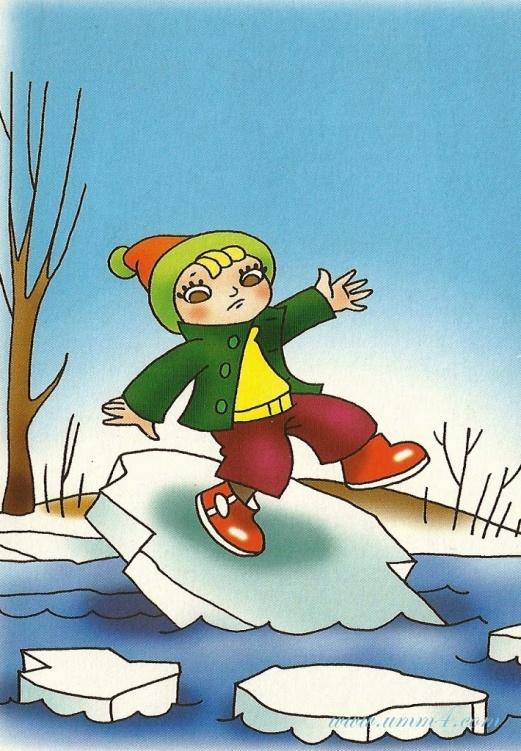 Поэтому следует помнить:на весеннем льду легко провалиться,быстрее всего процесс распада льда происходит у берегов,весенний лед, покрытый снегом, быстро превращается в рыхлую массу,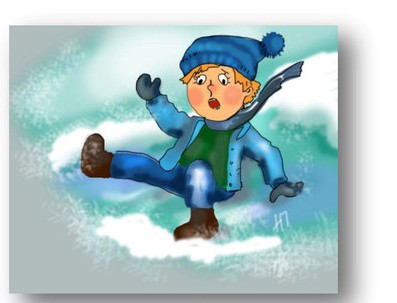 В период весеннего паводка и ледохода запрещается:выходить в весенний период на водоемы,переправляться через реку в период ледохода,подходить близко к реке в местах затора льда,стоять на обрывистом берегу, подвергающемуся разливу и обвалу,собираться на мостиках, плотинах и запрудах,приближаться к ледяным заторам,отталкивать льдины от берегов,измерять глубину реки или любого водоема,ходить по льдинам и кататься на них.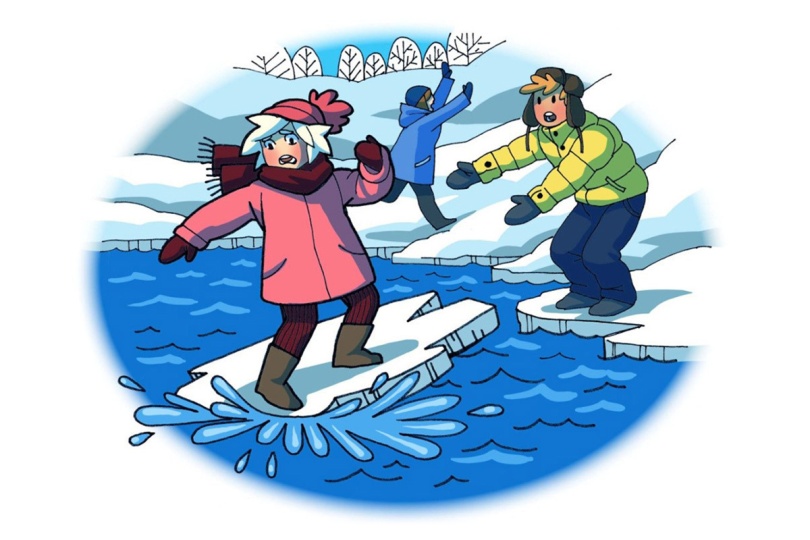 Уважаемые родители!Обращаем ваше внимание на поведение детей в весенний период: в связи с продолжающимся интенсивным снеготаянием посещение в эти весенние дни водоемов опасно для жизни!Необходимо усилить контроль за поведением детей, разъяснить им недопустимость игр вблизи водоемов и не оставлять без присмотра ребенка у водоема.Весной, во время ледохода, на реках и водоемах появляется большое количество льдин, которые привлекают детей. Катание и проведение других развлечений на льдинах нередко заканчиваются купанием в ледяной воде, поскольку льдины часто переворачиваются, разламываются, сталкиваются между собой, ударяются о предметы, находящиеся в воде.Весенний лёд беспечности не прощает!Что делать если вы провалились в холодную воду:Не паникуйте, не делайте резких движений, стабилизируйте дыхание. Раскиньте руки в стороны и постарайтесь зацепиться за кромку льда, придав телу горизонтальное положение по направлению течения.Попытайтесь осторожно налечь грудью на край льда и забросить одну и потом другую ногу на лед.Если лед выдержал перекатываясь, медленно ползите к берегу.Ползите в ту сторону откуда пришли, ведь лед здесь уже проверен на прочность.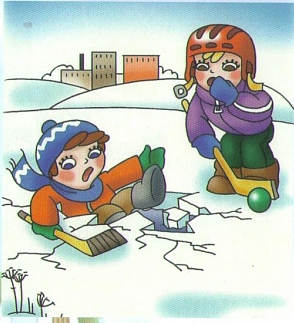 Телефон экстренного реагирования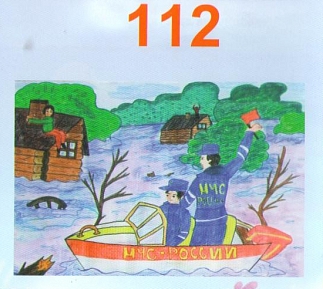 Подготовили воспитатели средней группы №4Гербель Е.С.Топорова Т.А.